SANAVARASTON LAAJENTAMINENTavoite:Keinot: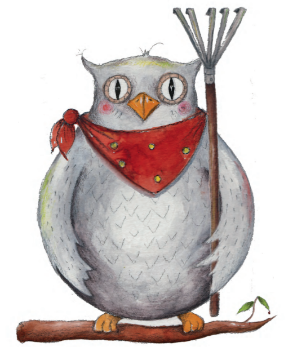 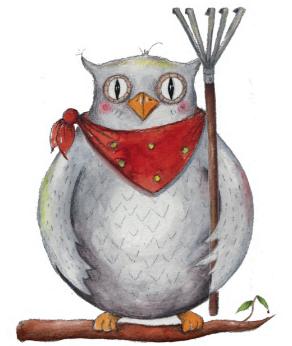 SANAVARASTON LAAJENTAMINENTavoite:Keinot: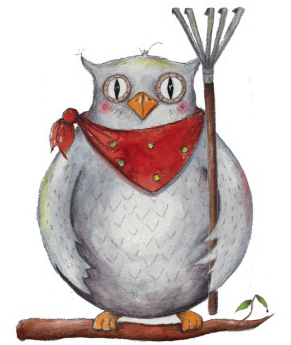  SANAVARASTON LAAJENTAMINENTavoite:Keinot:pvm.sivutkuittauspvm.sivutkuittauspvm.sivutkuittaus